Board and StaffKate Knuth – PresidentBrian Treece – Vice PresidentRoberta Jordan –Treasurer -OLJessica Wiley – SecretaryLiv Nielsen – Area 1 Co-Rep - OLKaren Frederickson - Area 2 Co-RepSue Verrett – Area 2 Co -RepJoshua Nichols -Area 4 Co-RepHaven Stephens - Area 6 Co-RepDrew Quirk– Area 6 Co-RepStephen Harvey – Area 7 Co-RepBarry Schade – EmeritusJoEllyn Jolstad – Bugle EditorLynda Shaheen – Communication/Development CoordinatorPatty Wycoff – Event CoordinatorGuests:Lisa Goodman – Minneapolis City CouncilpersonVictoria Balko – City of Minneapolis NCR (Neighborhood and Community Relations Board)Nance Duffy - Area 1 OLMary Duffy – Area 1 OLAllison Reese - Area 3 OLRod Miller - Area 6 OLBarbara Baum - OL*OLCall to Order at 6:02 PM.Agenda approval moved, seconded. Motion carried.Minutes from September 14, 2022, moved, seconded. Motion carried. Thanks to Colleen for taking minutes in September.City of Minneapolis -Councilperson Lisa Goodman. street Sweeping starting October 15. Yard waste pickup extended to November 28. Early voting open. Excel asking for rate increase, typical user would see an increase of $20/month. Can testify at the hearings in October and early November. Exploring distributive solar. Webinars available; reach out to solarunitedneighbors.org Asked about city funding for neighborhood associations. Each neighborhood is allocated $10,000 for engagement funds. This is a significant decrease over the past 5 years. Bryn Mawr is only eligible for $1900 for Equitable Engagement funds. Lisa stated that there is not council support for increasing funding. Funding is based on factors such as poverty, crime, rental units. Bryn Mawr may be able to get more Equitable Engagement funds as rental units increase.Neighborhood and Community Relations Board Representation Survey - Victoria Balko. Passed out a survey for Board members to take during the meeting. (This survey was formally called Board diversity survey.) Information will be disaggregated for the whole; no individual info will be revealed. The survey is completed every two years. The survey originated in 2014 when CURA was hired to analyze the demographics of neighborhoods and boards. Surveys will be completed by end of October, info available for city council at the beginning of the year. Questions raised about how the info will be used and how specific questions asked were developed. Crime Prevention Specialist. Email report from Shannon McDonough. One item reported for this period: tools stolen from a yard. Treasurer Report– Roberta Jordan. All is well with our finances. Posted Budget vs Actuals on the website and in shared Drive. Overall income is up over expectations. Bugle expenses down; other expenses down include event coordinator, garden committee and WinterFest. CPP draw for 2022 will be done in November.Communications and Development Report - Lynda Shaheen. Communications in September focused on Member Night, hedge clean-up, elections, tree trimming on utility line, buckthorn clean-up and Back to School activities. Member Night at Utepils was successful. Worked well to have a roped off area, ice breakers and a “get to know you” activity which increased mingling. Weather lovely, raised $2578. Continue work on our CPP application for $11,943. Shared demographics for the neighborhood from the 2020 census. Donation checks were stolen from our mailbox at our Wayzata office space. Working with police; have a case file. Mailbox has been secured. Event Report – Patty Wycoff. Sip and Stroll is planned, eight businesses participating. No expenses this year for BMNA. Businesses have donated prizes. BMNA has a space in Spruce and some businesses will have information displayed along with all prizes and swag. Live band at 8:30 at Cuppa Java. While neighbors appreciate the event, will survey businesses to see if they want to continue holding it. Neighborhood losing Cock-a-doodle-doo and Vivid. Planning Harvest Dinner, November 17. Will have tables set up for groups that want to share information. Bugle - JoEllyn Jolstad. The deadline for articles/ads is the 20th, as usual. A new business is running an ad, bookstore on Penn Avenue. Webmaster – Jeremy Staffeld. Email report. Upgraded events calendar. If you have a new foldable phone, let him know how the site looks on the phone. Committee Reports (as needed)Communications - Jay Peterson. Community Projects - Jessica Wiley. Buckthorn project is pulling buckthorn on Saturday from 1-4 at Chestnut and Upton.Events – Brian Treece.Elections - Brian Treece.Finance/Membership – Jessica Wiley. Process for developing the 2023 budget articulated. Committee chairs emailed for feedback about their budget allocations. Finance Committee will meet to develop a draft budget on November 1, present draft at the November 9 board meeting for discussion, approval of final budget at December Board meeting. Purchasing a volunteer management system suggested. Survey at Harvest Dinner to determine which events are a priority. Gardens – Dennie Juillerat. Looking for new garden committee chair(s).Gateway Project – Karen Frederickson/Dennis Juillerat. Hedge trimming occurring on Saturday, October 15. Parks – Chris Etz/Barry Schade. Good news about the upgrade of Meadows; Park Board approved a contract plan. Work starting in November. Racial Justice – Liv Nielson/Steve Harvey. Traffic/Safety– Need a new chair or mothball the committee. This committee addresses safety related to traffic. Schools –Colleen Dhennin. Email report. Taste of Anwatin and Bryn Mawr Craft Fair on December 8. PTA sponsored event - Walk and Roll to School -- was great. Thanks to Josh Nichols for planning. Cuppa Java donated coffee cups and cocoa. PTA meeting on Tuesday night. Looking for family members to join the PTA. 399 students at Bryn Mawr Elementary, which is more than what was budgeted for. Other Standing Reports (as needed)ROC/Basset Creek Valley UpdateSWLRT Update2800 Wayzata – Rod Miller. Sent an email and gave an in-person update. Two townhomes nearly completed. Foundation installed for the senior buildings; loft apartments ready by June 1, 2023. Developers working with neighbors to address noise and parking issues. Proposal to create two new areas being reviewed. Contact Rod for any questions/concerns. rodmiller@bmna.org.Discussion Items, New Business, Updates and AnnouncementsCPP application for 2023 -24 is due to the city by October 31. Board reviewed the draft to date. Jessica and Lynda will complete and email to Board members. Area 2 info. Lurie has merged with another company and a name change will be occurring, Plan is to keep a presence in Minnesota, not sure what location. Luminate (mortgage company) took over the Bolin building. Sue and Karen will reach out to them. Adjourned at 8:00. p.m.		NEXT BOARD MEETING: 	Wednesday, November 9, 2022    Upcoming Events:  		Harvest Dinner, Thursday, November 17, 2022	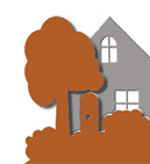 BRYN MAWR NEIGHBORHOOD ASSOCIATION Board Meeting MinutesWednesday, October 12, 2022 6:30– 8:15 PMHybrid Meeting